Челябинская область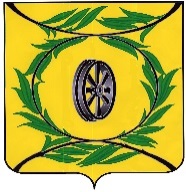 СОБРАНИЕ ДЕПУТАТОВ КАРТАЛИНСКОГО МУНИЦИПАЛЬНОГО РАЙОНАРЕШЕНИЕ от 26 октября 2017 года № 350              О внесении изменений и дополнений в решение Собрания депутатов Карталинского муниципального района от 28.12.2016 года № 198 «О бюджете Карталинского муниципального района на 2017 год и на плановый период 2018 и 2019 годов»Рассмотрев ходатайство Главы Карталинского муниципального района о внесении изменений и дополнений в решение Собрания депутатов Карталинского муниципального района от 28.12.2016 года № 198 «О бюджете Карталинского муниципального района на 2017 год и на плановый период 2018 и 2019 годов».Собрание депутатов Карталинского муниципального района РЕШАЕТ: Внести в решение Собрания депутатов Карталинского муниципального района от 28.12.2016 года №198 «О бюджете Карталинского муниципального района на 2017 год и на плановый период 2018 и 2019 годов»» следующие изменения и дополнения:в пункте 1:в абзаце втором цифры «1350331,71» заменить цифрами «1350458,17»,цифры «987524,07» заменить цифрами «987650,53»;в абзаце третьем цифры «1378356,94» заменить цифрами «1378483,40»;в пункте 18 цифры «163793,10» заменить цифрами «163908,71»;в пункте 20 цифры «42790,71» заменить цифрами «42856,30»;в приложении 4:в строкецифры «1378356,94» заменить цифрами «1378483,40»;в строкецифры «112125,20» заменить цифрами «112186,07»;в строкецифры «26998,13» заменить цифрами «27059,00»;в строкецифры «544,00» заменить цифрами «604,87»;в строкахцифры «452,81» заменить цифрами «502,83»;в строкахцифры «91,19» заменить цифрами «102,04»;в строкецифры «91,19» заменить цифрами «41,17»;дополнить строкой в строкецифры «92070,71» заменить цифрами «92136,30»;в строкахцифры «42790,71» заменить цифрами «42856,30»;в приложении 6:в строкецифры «1378356,94» заменить цифрами «1378483,40»;в строкецифры «113819,97» заменить цифрами «113885,56»;в строкецифры «92070,71» заменить цифрами «92136,30»;в строкахцифры «42790,71» заменить цифрами «42856,30»;в строкецифры «153903,31» заменить цифрами «153964,18»;в строкецифры «111326,80» заменить цифрами «111387,67»;в строкецифры «26998,13» заменить цифрами «27059,00»;в строкецифры «544,0» заменить цифрами «604,87»;в строкахцифры «452,81» заменить цифрами «502,83»;в строкахцифры «91,19» заменить цифрами «102,04»;в строкецифры «91,19» заменить цифрами «41,17»;дополнить строкойтаблицы 2, 6 приложения 13 изложить в новой (приложение  к настоящему решению).Направить данное решение главе Карталинского муниципального района для подписания и опубликования в газете «Карталинская новь». Настоящее решение вступает в силу с момента официального опубликования.Председатель Собрания депутатовКарталинского муниципального района					В.К. ДемедюкГлава Карталинского муниципального района					                      С.Н. ШулаевПриложение к решению Собрания депутатовКарталинского муниципального районаот 26 октября 2017 года № 350Приложение № 13к решению Собрания депутатовКарталинского муниципального районаот 28 декабря 2016 года № 198Всего1378356,94Жилищно-коммунальное хозяйство0500112125,20Коммунальное хозяйство050226998,13Непрограммные направления деятельности050299 0 00 00000544,00Иные межбюджетные трансферты местным бюджетам050299 0 03 00000452,81Межбюджетные трансферты из бюджета муниципального района бюджетам поселений в соответствии с заключенными соглашениями050299 0 03 00001452,81Межбюджетные трансферты050299 0 03 00001500452,81Иные расходы на реализацию отраслевых мероприятий050299 0 07 0000091,19Поддержка коммунального хозяйства050299 0 07 0351091,19Закупка товаров, работ и услуг для обеспечения государственных (муниципальных) нужд050299 0 07 0351020091,19Иные бюджетные ассигнования050299 0 07 0351080060,87Межбюджетные трансферты общего характера бюджетам субъектов Российской Федерации и муниципальных образований 140092070,71Иные дотации140242790,71Муниципальная программа "Управление муниципальными финансами в Карталинском муниципальном районе на 2017-2019 годы"140241 0 00 0000042790,71Подпрограмма "Поддержка усилий органов местного самоуправления по обеспечению сбалансированности бюджетов поселений Карталинского муниципального района на 2017-2019 годы"140241 2 00 0000042790,71Дотации местным бюджетам140241 2 12 0000042790,71Дотации на поддержку мер по обеспечению сбалансированности местных бюджетов140241 2 12 5170042790,71Межбюджетные трансферты140241 2 12 5170050042790,71Всего1378356,94Финансовое управление Карталинского муниципального района653113819,97Межбюджетные трансферты общего характера бюджетам субъектов Российской Федерации и муниципальных образований 653140092070,71Иные дотации653140242790,71Муниципальная программа "Управление муниципальными финансами в Карталинском муниципальном районе на 2017-2019 годы"653140241 0 00 0000042790,71Подпрограмма "Поддержка усилий органов местного самоуправления по обеспечению сбалансированности бюджетов поселений Карталинского муниципального района на 2017-2019 годы"653140241 2 00 0000042790,71Дотации местным бюджетам653140241 2 12 0000042790,71Дотации на поддержку мер по обеспечению сбалансированности местных бюджетов653140241 2 12 5170042790,71Межбюджетные трансферты653140241 2 12 5170050042790,71Управление строительства, инфраструктуры и жилищно-коммунального хозяйства Карталинского муниципального района654153903,31Жилищно-коммунальное хозяйство6540500111326,80Коммунальное хозяйство654050226998,13Непрограммные направления деятельности654050299 0 00 0000544,00Иные межбюджетные трансферты местным бюджетам654050299 0 03 00000452,81Межбюджетные трансферты из бюджета муниципального района бюджетам поселений в соответствии с заключенными соглашениями654050299 0 03 00001452,81Межбюджетные трансферты654050299 0 03 00001500452,81Иные расходы на реализацию отраслевых мероприятий654050299 0 07 0000091,19Поддержка коммунального хозяйства654050299 0 07 0351091,19Закупка товаров, работ и услуг для обеспечения государственных (муниципальных) нужд6540502 99 0 07 0351020091,19Иные бюджетные ассигнования654050299 0 07 0351080060,87Таблица 2Приложения 13Распределение дотаций на поддержку мер по обеспечению сбалансированности местных бюджетов на 2017 год Распределение дотаций на поддержку мер по обеспечению сбалансированности местных бюджетов на 2017 год тыс. руб.Наименование поселенияСуммаАнненское сельское поселение1036,90Варшавское сельское поселение3495,76Великопетровское сельское поселение4379,25Еленинское сельское поселение9580,24Карталинское городское поселение1403,90Мичуринское сельское поселение2913,50Неплюевское сельское поселение3265,33Полтавское сельское поселение3008,02Снежненское сельское поселение4665,40Сухореченское сельское поселение3744,70Южно-Степное сельское поселение5363,30ВСЕГО42856,3Таблица 6Приложения 13Распределение иных межбюджетных трансфертов из бюджета муниципального района бюджетам поселений в соответствии с заключенными соглашениями на организацию в границах поселения тепло- и водоснабжения населения, водоотведения, снабжения населения топливом в пределах полномочий, установленных законодательством Российской Федерации на 2017 годРаспределение иных межбюджетных трансфертов из бюджета муниципального района бюджетам поселений в соответствии с заключенными соглашениями на организацию в границах поселения тепло- и водоснабжения населения, водоотведения, снабжения населения топливом в пределах полномочий, установленных законодательством Российской Федерации на 2017 годтыс. руб.Наименование поселенияСуммаАнненское сельское поселение707,12Варшавское сельское поселение43,70Великопетровское сельское поселение6911,71Еленинское сельское поселение10,80Карталинское городское поселениеМичуринское сельское поселение10,80Неплюевское сельское поселение10,80Полтавское сельское поселение10,80Снежненское сельское поселение10,80Сухореченское сельское поселение260,82Южно-Степное сельское поселение10,80ВСЕГО7988,15